Памятка для государственных гражданских служащих и муниципальных служащих по вопросам взяточничестваи применения мер ответственности за получение и дачу взятки.Взятка — принимаемые должностным лицом материальные ценности (предметы или деньги) или какая-либо имущественная выгода или услуги за действие (или наоборот бездействие), в интересах взяткодателя, которое это лицо могло или должно было совершить в силу своего служебного положения.Предметом взяточничества могут быть: деньги, ценные бумаги, имущество, незаконные оказание услуг имущественного характера и предоставление имущественных прав (пункт 9 Постановления Пленума Верховного Суда Российской Федерации от 9 июля 2013 года № 24 «О судебной практике по делам о взяточничестве и об иных коррупционных преступлениях» (далее – Постановление Пленума ВС РФ № 24)).Незаконное оказание услуг имущественного характера – предоставление должностному лицу в качестве взятки любых имущественных выгод, в том числе освобождение его от имущественных обязательств (например, предоставление кредита с заниженной процентной ставкой за пользование им, бесплатные либо по заниженной стоимости предоставление туристических путевок, ремонт квартиры, строительство дачи, передача имущества, в частности автотранспорта, для его временного использования, прощение долга или исполнение обязательств перед другими лицами).Имущественные права - право на имущество, в том числе право требования кредитора, иные права, имеющие денежное выражение, например исключительное право на результаты интеллектуальной деятельности и приравненные к ним средства индивидуализации (статья 1225 ГК РФ). Получение взятки в виде незаконного предоставления должностному лицу имущественных прав предполагает возникновение у лица юридически закрепленной возможности вступить во владение или распорядиться чужим имуществом как своим собственным, требовать от должника исполнения в его пользу имущественных обязательств и т. д.Незаконное вознаграждение - незаконные передача, предложение или обещание от имени или в интересах юридического лица должностному лицу денег, ценных бумаг, иного имущества, оказание ему услуг имущественного характера, предоставление имущественных прав за совершение в интересах данного юридического лица должностным лицом, действия (бездействие), связанного с занимаемым им служебным положением.Вымогательство взятки - требование должностного лица дать взятку либо передать незаконное вознаграждение, сопряженное с угрозой совершить действия (бездействие), которые могут причинить вред законным интересам лица, а также заведомое создание условий, при которых лицо вынуждено передать указанные предметы с целью предотвращения вредных последствий для своих правоохраняемых интересов (например, умышленное нарушение установленных законом сроков рассмотрения обращений граждан).Формы взятки:а) простая – непосредственное вручение должностному лицу предмета взятки (взятка передается непосредственно взяткодателем, через посредника, через третьих лиц и т. д.);б) завуалированная – факт передачи-получения взятки маскируется во внешне законную сделку и имеет вид законного соглашения: разного рода выплаты, премии, погашение долга, предоставление денег в кредит, осуществление договора купли-продажи и т. п.Виды взяток:- простая взятка (доруб.);- взятка в значительном размере (отруб. до руб.);- взятка в крупном размере (от руб. до 1 млн. руб.);- взятка в особо крупном размере (свыше 1 млн. руб.).Уголовная ответственность за получение взяткистатья 290 Уголовного кодекса РФУголовная ответственность за дачу взятки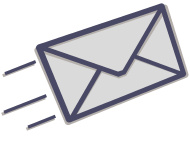 Подпишитесь на рассылку Pandia.ru!статья 291 Уголовного кодекса РФМаксимальный размер штрафа за получение или дачу взятки равен 100-кратной сумме взятки. При этом в соответствии с частью 2 статьи 46 Уголовного кодекса Российской Федерации штраф за взятку не может быть менеерублей и более 500 миллионов рублей.Так, должностное лицо, получившее взятку в размереруб. (простую взятку), может быть оштрафовано на сумму от руб. до 1 млн. руб., а лицо, давшее эту взятку, — на сумму от  до руб.За особо крупную взятку (например, 1,5 млн. руб.) взяткополучатель наказывается штрафом в размере от 120 млн. до 150 млн. руб., а взяткодатель — штрафом в размере от 105 млн. до 135 млн. руб. При этом вместо кратных штрафов за получение и дачу взятки к нарушителям могут применяться другие меры ответственности — принудительные работы на определенный срок с лишением права занимать определенные должности, лишение свободы на определенный срок со штрафом в меньшем (но тоже кратном) размере.При этом согласно пункту 12 Постановления Пленума ВС РФ № 24, если условленная передача ценностей не состоялась по обстоятельствам, не зависящим от воли лиц, действия которых были непосредственно направлены на их передачу или получение, содеянное подлежит квалификации как покушение на дачу либо получение взятки, на посредничество во взяточничестве, предусмотренное статьей 291 или статьей 291.1 УК РФ.Уголовная ответственность за посредничество во взяточничествестатья 291.1 Уголовного кодекса РФАдминистративная ответственность за незаконное вознаграждениеот имени юридического лицаКодекс Российской Федерации об административных правонарушениях предусматривает ответственность юридического лица за незаконные передачу, предложение или обещание от имени или в интересах юридического лица должностному лицу денег, ценных бумаг, иного имущества, оказание ему услуг имущественного характера, предоставление имущественных прав за совершение в интересах данного юридического лица должностным лицом действия (бездействие), связанного с занимаемым им служебным положением.статья 19.28 КоАП РФВ соответствии с пунктом 10 Постановления Пленума ВС РФ № 24 получение и дача взятки, а равно незаконного вознаграждения при коммерческом подкупе, посредничество во взяточничестве в виде непосредственной передачи взятки считаются оконченными с момента принятия должностным лицом хотя бы части передаваемых ему ценностей (например, с момента передачи их лично должностному лицу, зачисления с согласия должностного лица на счет, владельцем которого оно является). При этом не имеет значения, получили ли указанные лица реальную возможность пользоваться или распоряжаться переданными им ценностями по своему усмотрению.Если взяткодатель (посредник) намеревался передать, а должностное лицо - получить взятку в значительном или крупном либо в особо крупном размере, однако фактически принятое должностным лицом незаконное вознаграждение не образовало указанный размер, содеянное подлежит квалификации как оконченные дачу либо получение взятки или посредничество во взяточничестве соответственно в значительном, крупном или особо крупном размере.Например, когда взятку в крупном размере предполагалось передать в два приема, а взяткополучатель был задержан после передачи ему первой части взятки, не образующей такой размер, содеянное подлежит квалификации по пункту "в" части 5 статьи 290 УК РФ.Согласно пункту 11 Постановления Пленума ВС РФ № 24 в тех случаях, когда предметом получения или дачи взятки, посредничества во взяточничестве либо коммерческого подкупа является незаконное оказание услуг имущественного характера, преступление считается оконченным с начала выполнения с согласия должностного лица либо лица, выполняющего управленческие функции в коммерческой или иной организации, действий, непосредственно направленных на приобретение ими имущественных выгод (например, с момента уничтожения или возврата долговой расписки, передачи другому лицу имущества в счет исполнения обязательств взяткополучателя, заключения кредитного договора с заведомо заниженной процентной ставкой за пользование им, с начала проведения ремонтных работ по заведомо заниженной стоимости).Действия и высказывания, которые могут бытьПодпишитесь на рассылку сайта Pandia.ru!восприняты окружающими как согласие принять взяткуили как просьба о даче взятки.Поведение,  которое   может  восприниматься окружающими как обещание дачи  взятки  или предложение дачи  взятки  либо  как   согласие   принять   взятку  или как просьба о даче  взятки, является неприемлемым для государственных гражданских служащих и муниципальных служащих, поскольку заставляет усомниться в его объективности  и  добросовестности, наносит ущерб репутации системы государственного, муниципального управления в целом.Для предупреждения подобных негативных последствий лицам, замещающим должности государственной гражданской службы или муниципальной службы, следует уделять внимание манере своего общения с коллегами, представителями организаций, иными гражданами  и, в частности воздерживаться от поведения,  которое   может  восприниматься окружающими как обещание или предложение дачи  взятки  либо  как   согласие   принять   взятку  или как просьба о даче  взятки.В целом ряде случаев совершение государственными гражданскими служащими и муниципальными служащими определенных  действий  не только приводит к возникновению конфликта интересов, но и может восприниматься окружающими  как   согласие   принять   взятку. Речь идет, в том числе, о следующих ситуациях:- государственный гражданский служащий (муниципальный служащий) ведет переговоры о последующем трудоустройстве с организацией, которая извлекла, извлекает или  может  извлечь выгоду из решений или  действий  (бездействия) указанного лица;- родственники государственного гражданского служащего (муниципального служащего) устраиваются на работу в организацию, которая извлекла, извлекает или  может  извлечь выгоду его из решений или  действий  (бездействия);- родственники гражданского служащего (муниципального служащего) соглашаются  принять  подарок от организации, которая извлекла, извлекает или  может  извлечь выгоду из его  решений или  действий  (бездействия)  и  т. д.При взаимодействии с гражданами  и  представителями организаций государственным гражданским служащим и муниципальным служащим рекомендуется воздерживаться:а) от употребления выражений  и  совершения жестов,  которые   могут   быть   восприняты  окружающими как просьба (намек) о даче взятки и которые могут быть восприняты окружающими как   согласие   принять   взятку  или как просьба о даче  взятки.К числу таких выражений относятся, например: «вопрос решить трудно, но можно», «спасибо на хлеб не намажешь», «договоримся», «нужны более веские аргументы», «нужно обсудить параметры», «ну что делать будем?»  и  т. д.б) от обсуждения определенных тем с представителями организаций  и  гражданами, особенно с теми из них, чья выгода зависит от решений  и   действий  государственного гражданского служащего (муниципального служащего).К числу таких тем относятся, например:- низкий уровень заработной платы государственного гражданского служащего (муниципального служащего)  и  нехватка денежных средств на реализацию тех или иных нужд;- желание приобрести то или иное имущество, получить ту или иную услугу, отправиться в туристическую поездку;- отсутствие работы у родственников государственного гражданского служащего (муниципального служащего);- необходимость поступления детей государственного гражданского служащего (муниципального служащего) в образовательные учреждения  и  т. д.в) от совершения государственным гражданским служащим (муниципальным служащим) определенных действий, которые могут восприниматься  как   согласие   принять   взятку  или просьба о даче  взятки .К числу таких  действий  относятся, например:- регулярное получение подарков, даже стоимостью менее 3000 рублей;- посещения ресторанов совместно с представителями организации, которая извлекла, извлекает или  может  извлечь выгоду из решений или  действий  (бездействия) государственного гражданского служащего (муниципального служащего).г) от  высказывания  определенных предложений и совершения действий,  которые   могут  восприниматься как просьба о даче  взятки , особенно если они адресованы представителям организаций  и  гражданам, чья выгода зависит от решений служащих и работников, даже в том случае, когда такие предложения или  действия  продиктованы благими намерениями и никак не связаны с личной выгодой служащего или работника.К числу таких предложений относятся, например предложения:- предоставить государственному гражданскому служащему (муниципальному служащему) и/или его родственникам скидку;- воспользоваться услугами конкретной компании  и (или) экспертов для устранения выявленных нарушений, выполнения работ в рамках государственного (муниципального) контракта, подготовки необходимых документов;- внести деньги в конкретный благотворительный фонд;- поддержать конкретную спортивную команду и т. д.Вид преступленияНаказаниеЧасть 1Получение должностным лицом, иностранным должностным лицом либо должностным лицом публичной международной организации лично или через посредника взятки в виде денег, ценных бумаг, иного имущества либо в виде незаконных оказания ему услуг имущественного характера, предоставления иных имущественных прав за совершение действий (бездействие) в пользу взяткодателя или представляемых им лиц, если такие действия (бездействие) входят в служебные полномочия должностного лица либо если оно в силу должностного положения может способствовать таким действиям (бездействию), а равно за общее покровительство или попустительство по службенаказывается штрафом в размере от 25-кратной до 50-кратной суммы взятки с лишением права занимать определенные должности или заниматься определенной деятельностью на срок до 3 лет, либо принудительными работами на срок до 5 лет с лишением права занимать определенные должности или заниматься определенной деятельностью на срок до 3 лет, либо лишением свободы на срок до 3 лет со штрафом в размере 20-кратной суммы взяткиЧасть 2Получение должностным лицом, иностранным должностным лицом либо должностным лицом публичной международной организации взятки в значительном размеренаказывается штрафом в размере от 30-кратной до 60-кратной суммы взятки с лишением права занимать определенные должности или заниматься определенной деятельностью на срок до 3 лет либо лишением свободы на срок до 6 лет со штрафом в размере 30-кратной суммы взяткиЧасть 3Получение должностным лицом, иностранным должностным лицом либо должностным лицом публичной международной организации взятки за незаконные действия (бездействие)наказывается штрафом в размере от 40-кратной до 70-кратной суммы взятки с лишением права занимать определенные должности или заниматься определенной деятельностью на срок до 3 лет либо лишением свободы на срок от 3 до 7 лет со штрафом в размере 40-кратной суммы взяткиЧасть 4Деяния, предусмотренные частями первой - третьей статьи 290 УК РФ, совершенные лицом, занимающим государственную должностьРоссийской Федерации или государственную должность субъекта Российской Федерации, а равно главой органа местного самоуправлениянаказываются штрафом в размере от 60-кратной до 80-кратной суммы взятки с лишением права занимать определенные должности или заниматься определенной деятельностью на срок до 3 лет либо лишением свободы на срок от 5 до 10 лет со штрафом в размере 50-кратной суммы взяткиЧасть 5Деяния, предусмотренные частями первой, третьей, четвертой статьи 290 УК РФ, если они совершены:а) группой лиц по предварительному сговору или организованной группой;б) с вымогательством взятки;в) в крупном размеренаказываются штрафом в размере от 70-кратной до 90-кратной суммы взятки либо лишением свободы на срок от 7 до 12 лет с лишением права занимать определенные должности или заниматься определенной деятельностью на срок до 3 лет и со штрафом в размере 60-кратной суммы взяткиЧасть 6Деяния, предусмотренные частями первой, третьей, четвертой и пунктами "а" и "б" части пятой статьи 290 УК РФ, совершенные в особо крупном размеренаказываются штрафом в размере от 80-кратной до 100-кратной суммы взятки с лишением права занимать определенные должности или заниматься определенной деятельностью на срок до 3 лет либо лишением свободы на срок от 8 до 15 лет со штрафом в размере 70-кратной суммы взяткиВид преступленияНаказаниеЧасть 1Дача взятки должностному лицу, иностранному должностному лицу либо должностному лицу публичной международной организации лично или через посредниканаказывается штрафом в размере от 15-кратной до 30-кратной суммы взятки, либо принудительными работами на срок до 3 лет, либо лишением свободы на срок до 2 лет со штрафом в размере 10-кратной суммы взяткиЧасть 2Дача взятки должностному лицу, иностранному должностному лицу либо должностному лицу публичной международной организации лично или через посредника в значительном размеренаказывается штрафом в размере от 20-кратной до 40-кратной суммы взятки либо лишением свободы на срок до 3 лет со штрафом в размере 15-кратной суммы взяткиЧасть 3Дача взятки должностному лицу, иностранному должностному лицу либо должностному лицу публичной международной организации лично или через посредника за совершение заведомо незаконных действий (бездействие)наказывается штрафом в размере от 30-кратной до 60-кратной суммы взятки либо лишением свободы на срок до 8 лет со штрафом в размере 30-кратной суммы взяткиЧасть 4Деяния, предусмотренные частями первой - третьей статьи 291 УК РФ, если они совершены:а) группой лиц по предварительному сговору или организованной группой;б) в крупном размеренаказываются штрафом в размере от 60-кратной до 80-кратной суммы взятки с лишением права занимать определенные должности или заниматься определенной деятельностью на срок до 3 лет либо лишением свободы на срок от 5 до 10 лет со штрафом в размере 60-кратной суммы взятки.Часть 5Деяния, предусмотренные частями первой - четвертой статьи 291 УК РФ, совершенные в особо крупном размеренаказываются штрафом в размере от 70-кратной до 90-кратной суммы взятки либо лишением свободы на срок от 7 до 12 лет со штрафом в размере 70-кратной суммы взяткиВид преступленияНаказаниеЧасть 1Посредничество во взяточничестве, то есть непосредственная передача взятки по поручению взяткодателя или взяткополучателя либо иное способствование взяткодателю и (или) взяткополучателю в достижении либо реализации соглашения между ними о получении и даче взятки в значительном размеренаказывается штрафом в размере от 20-кратной до 40-кратной суммы взятки с лишением права занимать определенные должности или заниматься определенной деятельностью на срок до 3 лет либо лишением свободы на срок до 5 лет со штрафом в размере 20-кратной суммы взяткиЧасть 2Посредничество во взяточничестве за совершение заведомо незаконных действий (бездействие) либо лицом с использованием своего служебного положениянаказывается штрафом в размере от 30-кратной до 60-кратной суммы взятки с лишением права занимать определенные должности или заниматься определенной деятельностью на срок до 3 лет либо лишением свободы на срок от 3 до 7 лет со штрафом в размере 30-кратной суммы взяткиЧасть 3Посредничество во взяточничестве, совершенное:а) группой лиц по предварительному сговору или организованной группой;б) в крупном размеренаказывается штрафом в размере от 60-кратной до 80-кратной суммы взятки с лишением права занимать определенные должности или заниматься определенной деятельностью на срок до 3 лет либо лишением свободы на срок от 7 до 12 лет со штрафом в размере 60-кратной суммы взяткиЧасть 4Посредничество во взяточничестве, совершенное в особо крупном размеренаказывается штрафом в размере от 70-кратной до 90-кратной суммы взятки с лишением права занимать определенные должности или заниматься определенной деятельностью на срок до 3 лет либо лишением свободы на срок от 7 до 12 лет со штрафом в размере 70-кратной суммы взяткиЧасть 5Обещание или предложение посредничества во взяточничественаказывается штрафом в размере от 15-кратной до 70-кратной суммы взятки с лишением права занимать определенные должности или заниматься определенной деятельностью на срок до 3 лет или штрафом в размере от 25 тысяч до 500 миллионов рублей с лишением права занимать определенные должности или заниматься определенной деятельностью на срок до 3 лет либо лишением свободы на срок до 7 лет со штрафом в размере от 10-кратной до 60-кратной суммы взяткиВид правонарушенияОтветственностьЧасть 1Незаконные передача, предложение или обещание от имени или в интересах юридического лица должностному лицу, лицу, выполняющему управленческие функции в коммерческой или иной организации, иностранному должностному лицу либо должностному лицу публичной международной организации денег, ценных бумаг, иного имущества, оказание ему услуг имущественного характера, предоставление имущественных прав за совершение в интересах данного юридического лица должностным лицом, лицом, выполняющим управленческие функции в коммерческой или иной организации, иностранным должностным лицом либо должностным лицом публичной международной организации действия (бездействие), связанного с занимаемым ими служебным положениемвлечет наложение административного штрафа на юридических лиц в размере до 3-кратной суммы денежных средств, стоимости ценных бумаг, иного имущества, услуг имущественного характера, иных имущественных прав, незаконно переданных или оказанных либо обещанных или предложенных от имени юридического лица, но не менее 1 миллиона рублей с конфискацией денег, ценных бумаг, иного имущества или стоимости услуг имущественного характера, иных имущественных правЧасть 2Действия, предусмотренные частью 1 статьи 19.28 КоАП РФ, совершенные в крупном размеревлекут наложение административного штрафа на юридических лиц до 30-кратного размера суммы денежных средств, стоимости ценных бумаг, иного имущества, услуг имущественного характера, иных имущественных прав, незаконно переданных или оказанных либо обещанных или предложенных от имени юридического лица, но не менее 20 миллионов рублей с конфискацией денег, ценных бумаг, иного имущества или стоимости услуг имущественного характера, иных имущественных правЧасть 3Действия, предусмотренные частью 1 статьи 19.28 КоАП РФ, совершенные в особо крупном размеревлекут наложение административного штрафа на юридических лиц в размере до 100-кратной суммы денежных средств, стоимости ценных бумаг, иного имущества, услуг имущественного характера, иных имущественных прав, незаконно переданных или оказанных либо обещанных или предложенных от имени юридического лица, но не менее 100 миллионов рублей с конфискацией денег, ценных бумаг, иного имущества или стоимости услуг имущественного характера, иных имущественных прав